University Committee on Student Life & Engagement Agenda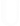 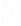 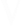 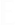 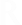 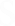 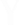 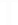 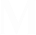 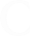 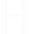 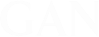 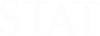 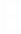 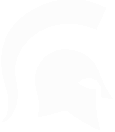 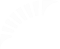 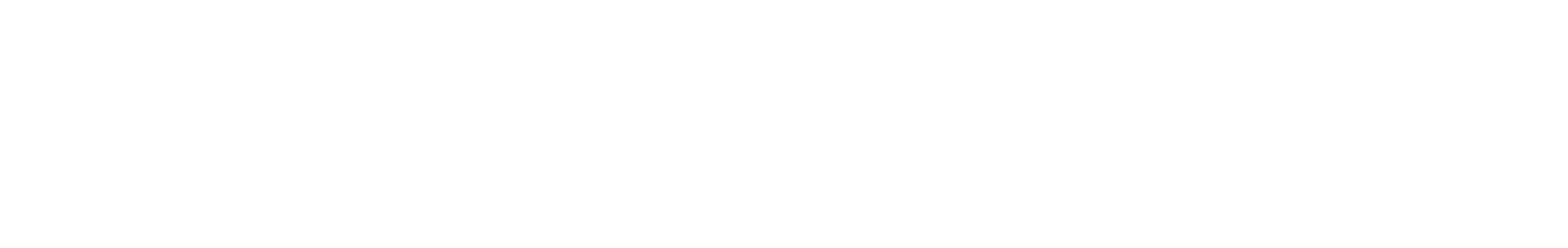 February 16, 2024| 8:30 a.m. ETZoom MeetingJoin Zoom Meeting https://msu.zoom.us/j/91313957106?from=addon Meeting ID: 913 1395 7106 Passcode: 192615Voting MembersStudents: Cecilia Branson, Maddie Dallas, Danna Guiterrez Lanza, Emily Hoyumpa, Hannah Jeffrey, Connor Le, Om Nair, Diya Patel, Jairahel Price, Margaux Smith, Taylor Sutton, FSL rep, UACOR repFaculty: Nicolas Gisholt, (Ms. J.) Jonglim Han, Joyce Meier, Jeffrey TsangNon-Voting Members: Shannon Burton, Ray Gasser, Vennie Gore, Genyne Royal, Allyn ShawGuest: Erin CarterI.	Call to Order, Welcome II.	Approval of Agenda III.	Review of the Minutes IV.	Presentationsa. Campbell Hall Renovations—Ray Gasserb. Student Success Efforts for the MSU2030 Plan-Erin CarterV.	Reportsa. Steering Committee b. Faculty Senatec. Council of Graduate Studentsd. Associated Students of Michigan State University e. Residence Halls Associationf. BOT At-Large student position g. Fraternity and Sorority Lifeh. UACORi. Vice President for Student Life & Engagement VI.	Old BusinessVII. New Business VIII. Discussion IX.	Roundtable X.	AdjournNext Meeting: March 15, 2024